Приложение 5"Чтение манифеста 19 февраля 1861 года" (1873) 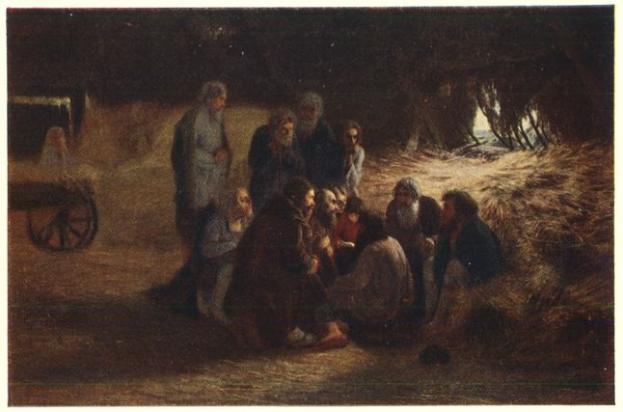 Мясоедов Григорий Григорьевич (1834-1911)